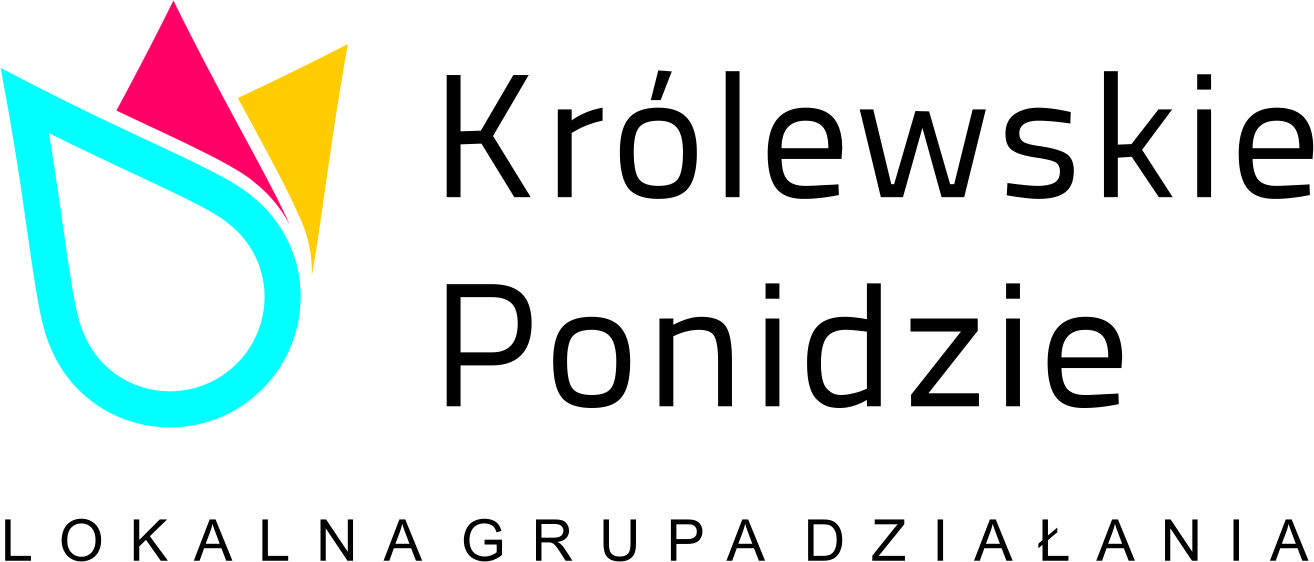 Załącznik nr 3 do Uchwały Zarządu „Królewskiego Ponidzia”Nr  15/2016 z dnia 05.10.2016 r.Lokalne Kryteria Wyboru operacji Lp.Opis  Sposób oceny Uzasadnienie/adekwatność do analizy SWOT (diagnozy obszaru)Źródło weryfikacji Przedsięwzięcie I.1.3 Wsparcie dla osób rozpoczynających działalność gospodarczą. Przedsięwzięcie I.1.3 Wsparcie dla osób rozpoczynających działalność gospodarczą. Przedsięwzięcie I.1.3 Wsparcie dla osób rozpoczynających działalność gospodarczą. Przedsięwzięcie I.1.3 Wsparcie dla osób rozpoczynających działalność gospodarczą. 1.Operacja zakłada utworzenie miejsca pracy w przeliczeniu na pełne etaty średniorocznie: Max. liczba punktów – 6.- zakres operacji przewiduje utworzenie więcej niż dwóch etatów średniorocznie – 6 pkt,- zakres operacji przewiduje utworzenie dwóch etatów średniorocznie – 4 pkt,- zakres operacji przewiduje utworzenie jednego etatu średniorocznie – 2 pkt.W przypadku konkursów na realizację operacji z zakresu zakładania działalności gospodarczej, rozwijania przedsiębiorczości oraz dywersyfikacji źródeł dochodu stosuje się kryterium odnoszące się do tworzenia nowych miejsc pracy. Wyżej punktowane są operacje zakładające utworzenie większej liczby miejsc pracy niż zakłada minimum. Kryterium jest mierzalne i adekwatne do analizy SWOT, gdzie w zagrożeniach wykazano niedobór miejsc pracy na lokalnym rynku i stosunkowo wysoki poziom bezrobocia. Kryterium umożliwiające osiąganie celów i wskaźników LSR.Wniosek o przyznanie pomocy. 2.Wnioskodawca przed złożeniem wniosku wziął udział w przeprowadzonym przez LGD w ramach naboru szkoleniach i korzystał z doradztwa. Max. liczba punktów – 6. - wnioskodawca uczestniczył zarówno w szkoleniach jaki i korzystał z doradztwa – 6 pkt,- wnioskodawca uczestniczył w organizowanych przez LGD szkoleniach lub korzystał z doradztwa świadczonego przez Biuro LGD – 3 pkt.- żadne z powyższych – 0 pkt.Preferuje się udział potencjalnych beneficjentów w organizowanych przez LGD szkoleniach oraz świadczonym doradztwie w celu uzyskania wysokiej jakości składanych wniosków. Kryterium jest obiektywne i mierzalne oraz adekwatne do analizy SWOT, gdzie w słabych stronach wykazano niski poziom wiedzy o aplikowaniu o środki unijne.Załącznik dodatkowy. Dokumenty LGD. 3.Operacja wykorzystuje innowacyjne rozwiązania.Max. liczba punktów – 4 pkt. Wniosek o przyznanie pomocy dotyczy wsparcia, w ramach którego wnioskodawca w swoim zakresie działania wykorzysta innowacyjne rozwiązania:-       Produktowa       Technologiczna       Zarządcza       Środowiskowa 4 pkt,- operacja nie wykorzystuje powyższych rozwiązań – 0 pkt.Operacja zakłada wykorzystanie innowacji, które zdefiniowano w rozdz. VI LSR. Kryterium adekwatne do analizy SWOT i Diagnozy Obszaru. Przy spełnieniu minimum jednego innowacyjnego rozwiązania wnioskodawca otrzymuje 4 pkt.Wniosek o przyznanie pomocy. Biznes Plan.4.Realizacja operacji ma wpływ na sytuację grupy defaworyzowanej na obszarze. Max. liczba punktów – 5 pkt. - wnioskodawca realizuje operację zakładającą zatrudnienie osób należących do grupy defaworyzowanej lub należy do grupy defaworyzowanej:-      osoby do 35 roku życia (w tym po raz pierwszy wchodzący na rynek pracy)        osoby 45+ , w tym osoby które nie mogą znaleźć zatrudnienia         osoby bezrobotne (w tym długotrwale bezrobotne)– 5 pkt,- operacja nie spełnia powyższych warunków – 0 pkt.Preferowane będą operacje mające wpływ na sytuację osób o utrudnionym dostępie do rynku pracy, określone w LSR jako defaworyzowane, którymi są :- osoby do 35 roku życia (w tym po raz pierwszy wchodzący na rynek pracy); osoby 45+,  w tym osoby które nie mogą znaleźć zatrudnienia, oraz osoby bezrobotne (w tym długotrwale bezrobotne).Przy spełnieniu minimum jednego warunku wnioskodawca otrzymuje 5 pkt. (szczegółowo opisano w rozdz. II Diagnoza obszaru). Kryterium adekwatne do analizy SWOT oraz Diagnozy Obszaru . Wniosek o przyznanie pomocy.  5.Operacja zakłada działania mające pozytywny wpływ na środowisko.Max. liczba punktów – 5 pkt. - wniosek o przyznanie pomocy wskazuje, że w wyniku  realizacji operacji zaplanowane działania pozytywnie wpłyną na środowisko – 5 pkt,- operacja nie spełnia powyższych warunków – 0 pkt.Preferowane są operacje mające pozytywny wpływ na środowisko naturalne. W zagrożeniach dla LGD znajdują się inwestycje negatywie oddziaływujące na środowisko, kryterium ma ograniczać dostępność takich inwestycji do realizacji w ramach LSR. Kryterium jest adekwatne do analizy SWOT, gdzie w mocnych stronach wykazano że jest to obszar czysty ekologicznie wolny od zanieczyszczeń przemysłowych.Wniosek o przyznanie pomocy. Biznes Plan. 6.Rozwój branży turystycznej i okołoturystycznej.Max. liczba punktów – 5 pkt. - wniosek o przyznanie pomocy wskazuje rozwój branży turystycznej i okołoturystycznej – 5pkt,- operacja nie spełnia powyższych warunków – 0 pkt.Preferuje się operacje służące rozwojowi branży turystycznej i okołoturystycznej w oparciu o lokalne zasoby, w szczególności skierowane na tworzenie i rozbudowę bazy turystycznej i usług na rzecz turystyki.  Kryterium jest mierzalne i adekwatne do analizy SWOT, gdzie w słabych stronach wykazano min. niewystarczająca  infrastruktura turystyczna, słabo rozwiniętą bazę gastronomiczną i  noclegową, słabe oznakowanie infrastruktury turystycznej.Wniosek o przyznanie pomocy.7.Wnioskodawcą jest osoba nie zatrudniona na umowę o pracę ani nie ma przyznanego prawa do renty/emerytury (z wyjątkiem renty rodzinnej)Max. liczba punktów – 5 pkt. - wnioskodawca w dniu składania wniosku o przyznanie pomocy nie jest zatrudniony na umowę o pracę ani nie ma przyznanego prawa do renty/ emerytury (z wyjątkiem renty rodzinnej) - 5 pkt,- wnioskodawca nie spełnia powyższego warunku – 0 pkt. Preferowane są projekty składane przez wnioskodawcę nie będącego zatrudnionym na umowę o pracę ani nie ma przyznanego prawa do renty/emerytury (z wyjątkiem renty rodzinnej). Zakłada się przedstawienie przez Wnioskodawcę oświadczenia potwierdzającego brak zatrudnienia albo żadnego innego tytułu do ubezpieczenia (z wyjątkiem renty rodzinnej).  Kryterium jest adekwatne do analizy SWOT oraz Diagnozy Obszaru gdzie wykazano stosunkowo wysoki poziom bezrobocia. Kryterium jest mierzalne. Wniosek o przyznanie pomocy. Biznes Plan.8.Kompletność  załączników Max. liczba punktów – 3 pkt.- wniosek jest kompletny  (zawiera wszystkie obowiązkowe załączniki) – 3 pkt. - wnioskodawca nie spełnia powyższego warunku– 0 pkt.Preferowane będą wnioski na operacje zawierające wszystkie obowiązkowe załączniki do Wniosku o przyznanie pomocy. Kryterium jest obiektywne i mierzalne.Wniosek o przyznanie pomocy.9.Racjonalność zaplanowanych kosztówMax. liczba punktów – 5 pkt- biznes plan jest racjonalny, realny oraz nie budzący wątpliwości – 5 pkt.- wnioskodawca nie spełnia powyższego warunku– 0 pkt.Preferowane są projekty przestawiające racjonalność kosztów. Zakłada się przedstawienie przez wnioskodawcę dokumentów potwierdzających planowane koszty (oferty). Kryterium jest obiektywne i mierzalne.Wniosek o przyznanie pomocy. Biznes Plan. Dokumenty od wnioskodawcy. Oferty cenowe.  Maksymalna liczba punktów – 44Minimalna wymagana liczba punktów - Wnioskodawca musi uzyskać minimum  50 % punktów możliwych do uzyskania w ramach Lokalnych Kryteriów WyboruMaksymalna liczba punktów – 44Minimalna wymagana liczba punktów - Wnioskodawca musi uzyskać minimum  50 % punktów możliwych do uzyskania w ramach Lokalnych Kryteriów WyboruMaksymalna liczba punktów – 44Minimalna wymagana liczba punktów - Wnioskodawca musi uzyskać minimum  50 % punktów możliwych do uzyskania w ramach Lokalnych Kryteriów WyboruMaksymalna liczba punktów – 44Minimalna wymagana liczba punktów - Wnioskodawca musi uzyskać minimum  50 % punktów możliwych do uzyskania w ramach Lokalnych Kryteriów WyboruMaksymalna liczba punktów – 44Minimalna wymagana liczba punktów - Wnioskodawca musi uzyskać minimum  50 % punktów możliwych do uzyskania w ramach Lokalnych Kryteriów Wyboru